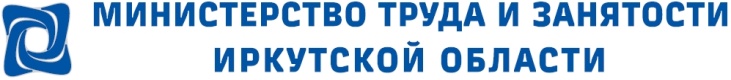 Информация о положении на  рынке труда города Братска и Братского района за январь - май  2021 годаВ  январе-мае 2021 года в ОГКУ ЦЗН города Братска за содействием в поиске подходящей работы обратилось  - 3763 человека (в том числе граждане Братского района – 1180 чел.), что на 598 человек меньше по сравнению с аналогичным периодом 2020 года (4361 чел., в том числе граждане Братского района – 870 чел.), из них 3490 человек (в том числе граждане Братского района – 978 чел.) незанятых трудовой деятельностью граждан, что на 739 человек меньше по сравнению с аналогичным периодом 2020 года (4229 чел. в том числе граждане Братского района – 812 чел.).В течение января-мая 2021 года при содействии центра занятости города Братска трудоустроилось – 1255 человек (в том числе граждане Братского района – 439 чел.), что на 239 человек меньше по сравнению с аналогичным периодом 2020 года (1494 чел., в том числе граждане Братского района – 322 чел.). Из них незанятых трудовой деятельностью – 1052 человека (в том числе граждане Братского района – 250 чел.), что на 377 человек меньше по сравнению с аналогичным периодом 2020 года (1429 чел. в том числе граждане Братского района – 270 чел.).В течение января-мая 2021 года статус безработного получили 1969 человек, в том числе граждане Братского района 688 чел., что на 791 человека меньше по сравнению с аналогичным периодом 2020 года (2760 чел., в том числе граждане Братского района – 602 чел.).По состоянию на 01.06.2021 численность граждан, состоящих на регистрационном учете в целях поиска подходящей работы, составила 2748 человек, в том числе граждане Братского района 840 чел., что на 956 чел. меньше по сравнению с аналогичным периодом 2020 года (3704 чел., в том числе граждане Братского района – 781 чел.).Уровень регистрируемой безработицы по состоянию на 01.06.2021 составил 1,2% или 1699 человек, в том числе граждане Братского района 648 чел. (за аналогичный период 2020 года 1,9% или 2737 человек, в том числе граждане Братского района – 642 чел.).	Заявленная работодателями потребность в работниках в январе-мае 2021 года  составила - 8709 вакансий (в том числе: город Братск – 4120, Братский район – 1035, вакансии за пределами города Братска и Братского района – 3554). Потребность работодателей на 01.06.2021 составила - 3437:в том числе по территориальности: город Братск – 2110;Братский район – 492; вакансии за пределами города Братска и Братского района – 835.Потребность работодателей по видам экономической деятельности: Из 3437 вакантных рабочих мест потребность предприятий города:1786 (52,0%) вакансий  - в квалифицированных специалистах рабочих профессий (специальностей);1139 (33,1%)  вакансии - в специалистах, ИТР и  служащих; 512 (14,9%) вакансий - неквалифицированные виды труда.Большую часть в структуре вакансий составляют квалифицированные специалисты рабочих профессий (специальностей) (с указанием заработной платы): водители автомобиля (от 17909 до 65000 рублей); машинисты (крана, бульдозера, экскаватора и др.) (от 22500 до 90000 рублей);слесари, электрогазосварщики,  электромонтеры, монтажники (от 17909 до 120000  рублей).Среди ИТР и  служащих наиболее востребованы:врачи различных специализаций (от 20000 до 120000 рублей);фельдшеры (20000 до 80000 рублей);медицинские сестры (от 21000 до 45000 рублей);специалисты различных специализаций (от 17909 до 60000 рублей);инженеры (от 17909 до 89000 рублей);   бухгалтеры (от 19000 до 65000 рублей);учителя, педагоги дополнительного образования (от 17909 до 45000 рублей).Устойчивый спрос существует на неквалифицированных рабочих: грузчиков, уборщиков производственных и служебных помещений, подсобных рабочих, рабочих по благоустройству населенных пунктов, дворников, рабочих по комплексному обслуживанию и ремонту зданий - уровень заработной платы от 17909 до 60000 рублей.Коэффициент напряженности на рынке труда на 01.06.2021 в городе Братске и Братском районе составил – 0,8.В адрес  ОГКУ ЦЗН города Братска за январь-май 2021 года поступили сведения  от 36 предприятий на 362 человека планируемых к высвобождению (за аналогичный период 2020 года поступали списки от 48 предприятий на 1422 человека планируемых к высвобождению).Вид экономической деятельностиКоличество вакантных рабочих мест% от общего количества вакантных местстроительство1333,9здравоохранение и предоставление социальных услуг56416,4оптовая и розничная торговля; ремонт автотранспортных средств и мотоциклов3349,7обрабатывающие производства38611,2операции с недвижимым имуществом702,0образование37310,9профессиональная, научная и техническая деятельность, административная деятельность и сопутствующие дополнительные услуги2296,7транспортировка и хранение2828,2деятельность в области информации и связи220,6обеспечение электрической энергией, газом и паром; кондиционирование воздуха1414,1водоснабжение: водоотведение, организация сбора и утилизации отходов, деятельность по ликвидации загрязнений421,2государственное управление и обеспечение военной безопасности, социальное обеспечение1283,7деятельность гостиниц и предприятий общественного питания2768,0деятельность в области культуры, спорта, организация досуга и развлечений260,8финансовая и страховая деятельность40,1сельское, лесное хозяйство, охота, рыболовство и рыбоводство471,4предоставление прочих видов услуг40,1добыча полезных ископаемых37611ИТОГО3437100